Need Continuing Education Units (CEUs) to maintain your registered “R” certification status BUT no meetings or training opportunities right now? No problem! Here are some ways you can still earn & submit CEUs to AALAS: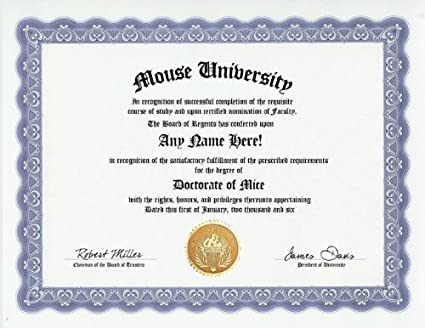 Journal of AALAS Continuing Education Test QuestionsAALAS Learning Library coursesArticle published in LAS ProItem writing for AALAS certification examsA full list can be found at this link: